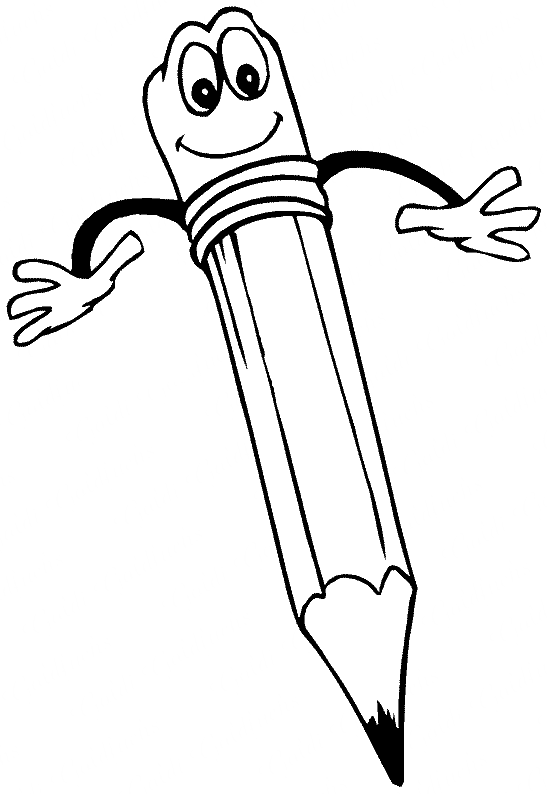 Date de la rencontre : …………                                                                    Heure de la rencontre : ……........Nom : ……………..       Prénom : ……………..Durant cet entretien nous allons échanger sur la période écoulée. En prenant appui sur ton recueil de progrès, tes cahiers, nos observations, nous pourrons en faire le bilan.Afin de mieux préparer cet entretien, prends le temps de réfléchir avec tes parents sur …Ce que l’élève et les parents en disentTon vécu sur la période : l’ambiance de classe, comment tu t’es senti(e) dans le groupe …Ton comportement en général, dans la classe, en dehors de la classe,  tes relations aux autres enfants, aux autres adultes. Tout cela a-t-il évolué au cours de la période ?Comment tu te sens dans les apprentissages que nous avons travaillés ensemble : tes réussites, ce que tu as aimé …Ce que tu as trouvé difficile, ce que tu n’as pas aimé …Autre(s)Ce que j’en penseComportement, attitude, implication dans le travail et dans la vie de la classe. Relation aux autres : adultes, enfants.FrançaisMathématiquesAutres domaines